		Пятый созыв		Пятидесятое заседаниеВ соответствии Федеральным законом от 6 октября 2003 года №131-ФЗ «Об общих принципах организации местного самоуправления в Российской Федерации», Совет городского округа город Октябрьский Республики БашкортостанР  Е  Ш  И  Л:		1. Информацию главного врача Государственного бюджетного учреждения здравоохранения Республики Башкортостан Городской больницы №1 Иванова С.П. об организации медицинской помощи жителям в городском округе города Октябрьский Республики Башкортостан принять к сведению (приложение).2. Признать деятельность ГБУЗ РБ Городской больницы №1 удовлетворительной. 3.  Продолжить реализацию мер по социально – бытовому устройству имеющихся и привлекаемых в городской округ врачебных кадров. 4. Настоящее решение обнародовать в читальном зале архивного отдела администрации городского округа город Октябрьский Республики Башкортостан и разместить на официальном сайте городского округа город Октябрьский Республики Башкортостан (http://www.oktadm.ru).5. Контроль за выполнением настоящего решения возложить на комиссию по социально-гуманитарным вопросам и охране правопорядка (Войтко И.С.), заместителя главы администрации городского округа Латыпова О.Р.Председатель Совета городского округа           		                    		                                 А.А. Имангуловг. Октябрьский 25 апреля 2024 года№ 525 БашЉортостан республиКаhыОКТЯБРЬСКИЙ ЉАЛАhЫЉала округы Советы452620, Октябрьский ҡалаhы, Чапаев урамы, 23 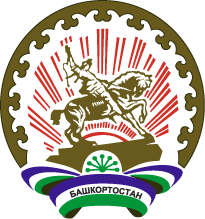 Республика БашкортостанСОВЕТ ГОРОДСКОГО ОКРУГАГОРОД ОКТЯБРЬСКИЙ452620, город Октябрьский, улица Чапаева, 23Љарар                        Љарар                        РешениеРешениеОб организации медицинской помощи жителям в городском округе город Октябрьский Республики БашкортостанОб организации медицинской помощи жителям в городском округе город Октябрьский Республики Башкортостан